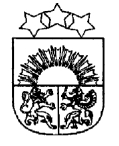 LATVIJAS  REPUBLIKA  KRĀSLAVAS  NOVADSKRĀSLAVAS  NOVADA  DOMEReģ. Nr. 90001267487Rīgas iela 51, Krāslava, Krāslavas nov., LV-5601. Tālrunis +371 65624383, fakss +371 65681772e-pasts: dome@kraslava.lvKrāslavāSĒDES  PROTOKOLS2017.gada 17.augustā                                          				 	    Nr.14Sēde sasaukta	 Rīgas ielā 51, Krāslavā, plkst.1400Sēdi atklāj plkst.1400Sēdi vada 	– novada domes priekšsēdētāja 1.vietnieks Aleksandrs JevtušoksProtokolē 	– domes lietvedības speciāliste Gunta MiglānePiedalās: 	 Deputāti- Vera Bīriņa, Jāzeps Dobkevičs, Aleksandrs Jevtušoks, Raimonds Kalvišs, Viktorija Lene, Antons Ļaksa, Viktors Moisejs, Aleksandrs Savickis, Gunārs Svarinskis, Jānis Tukāns, Janīna Vanaga, Ēriks ZaikovskisNepiedalās:G.Upenieks (atvaļinājumā), V.Aišpurs, D.ZalbovičsPašvaldības administrācijas darbinieki: V.Aišpurs		- Administratīvās nodaļas vadītājsA.Skerškāns                - domes vecākais juriskonsultsK.Pudnika                   - domes juriskonsulteI.Hmeļņicka		- izpilddirektora vietniece finanšu un budžeta jautājumosA.Dzalbe		- attīstības nodaļas projektu speciālisteJ.Križanovska		- grāmatvedības nodaļas vadītājaI.Skerškāns		- zemes lietu speciālistsI.Danovska                  - Būvvaldes vadītājaG.Grišāne                    - Kalniešu un Skaistas pagastu pārvalžu vadītājaM.Miglāne                  - Izvaltas un Ūdrīšu pagastu pārvalžu vadītājaJ.Roga                         - pašvaldības informatīvā biļetena “Krāslavas Vēstis” reportierisV.Grizāns                    - datortīklu administratorsSēdes vadītājs A.Jevtušoks piedāvā veikt izmaiņas sēdes darba kārtībā un iekļaut:-    Papildpunktu Nr. 10 Pie jautājuma Nr. 8 “Adresācijas jautājumi”Papildjautājumu Nr. 11 “Par Krāslavas novada pašvaldības saistošo noteikumu Nr.2017/9 „Krāslavas novada pašvaldības nolikums” precizēšanu”Papildjautājumu Nr.12 “Par pabalsta piešķiršanu”Papildjautājumu Nr.13 “Par pakalpojuma sociālās aprūpes institūcijā piešķiršanu”Papildjautājumu Nr.14 “Par Krāslavas novada pašvaldības nekustamā īpašuma atsavināšanu”Papildjautājumu Nr.15 “Par nekustamā īpašuma nodokļa parādu dzēšanu”Papildjautājumu Nr.16 “Par būvju izslēgšanu”Papildjautājumu Nr.17 “Par grozījumiem Krāslavas novada domes darbinieku amatu un algu sarakstā”Papildjautājumu Nr.18 “Par nekustamo īpašumu nosacīto cenu”Papildjautājumu Nr.19 “Par NĪN parāda un nokavējuma naudas piedziņu bezstrīda kārtībā”Papildjautājumu Nr.20 “Par kustamās mantas atsavināšanu”Papildjautājumu Nr.21 “Par dāvinājuma pieņemšanu”Papildjautājumu Nr.22 “Par pašvaldības dalību un līdzfinansējumu ELFLA projektam “Krāslavas novada stratēģiskā ceļa St.Krāslava – Vilmaņi pārbūve”” Deputātiem citu priekšlikumu un iebildumu nav.Balso par domes sēdes darba kārtību ar papildinājumiem.Vārdiski un atklāti balsojot:par –  V.Bīriņa, J.Dobkevičs, A.Jevtušoks, R.Kalvišs, V.Lene, A.Ļaksa, V.Moisejs,            A.Savickis, G.Svarinskis, J.Tukāns, J.Vanaga, Ē.Zaikovskispret – navatturas - navAr 12 balsīm “par”;  “pret” – nav, “atturas” – nav, Krāslavas novada dome nolemj:Apstiprināt domes darba kārtību.Darba kārtība:Par Krāslavas novada vēlēšanu komisiju Par Starpinstitucionālās padomes likvidēšanuPar bieži sastopamo derīgo izrakteņu ieguves atļauju              Par zemes gabalu sadalīšanuPar deklarētās dzīvesvietas ziņu anulēšanuDzīvokļu jautājumiZemes jautājumiAdresācijas jautājumiPar atbrīvošanu no amataPar iecelšanu amatā   Par Krāslavas novada pašvaldības saistošo noteikumu Nr.2017/9 „Krāslavas novada pašvaldības nolikums” precizēšanu12. Par pabalsta piešķiršanu13. Par pakalpojuma sociālās aprūpes institūcijā piešķiršanu14. Par Krāslavas novada pašvaldības nekustamā īpašuma atsavināšanu15. Par nekustamā īpašuma nodokļa parādu dzēšanu16. Par būvju izslēgšanu17. Par grozījumiem Krāslavas novada domes darbinieku amatu un algu sarakstā18. Par nekustamo īpašumu nosacīto cenu19. Par NĪN parāda un nokavējuma naudas piedziņu bezstrīda kārtībā20. Par kustamās mantas atsavināšanu21. Par dāvinājuma pieņemšanu22. Par pašvaldības dalību un līdzfinansējumu ELFLA projektam “Krāslavas novada stratēģiskā ceļa St.Krāslava – Vilmaņi pārbūve”1.§Par Krāslavas novada vēlēšanu komisijuZiņo: A.Jevtušoks, V.Aišpurs (administratīvās nodaļas vadītājs)Pamatojoties uz Republikas pilsētu un novadu vēlēšanu komisiju un vēlēšanu iecirkņu komisiju likuma 10.panta otro daļu, deputāti veic balsojumu par katru vēlēšanu komisijas locekļa kandidātu atsevišķi.Vārdiski un atklāti balsojot:par –  V.Bīriņa, J.Dobkevičs, A.Jevtušoks, R.Kalvišs, V.Lene, A.Ļaksa, V.Moisejs,            A.Savickis, G.Svarinskis, J.Tukāns, J.Vanaga, Ē.Zaikovskispret – navatturas - navAr 12 balsīm “par”;  “pret” – nav, “atturas” – nav, Krāslavas novada dome nolemj:Ievēlēt Krāslavas novada vēlēšanu komisijas sastāvā Viktoru Aišpuru.Vārdiski un atklāti balsojot:par –  V.Bīriņa, J.Dobkevičs, A.Jevtušoks, R.Kalvišs, V.Lene, A.Ļaksa, V.Moisejs,            A.Savickis, G.Svarinskis, J.Tukāns, J.Vanaga, Ē.Zaikovskispret – navatturas - navAr 12 balsīm “par”;  “pret” – nav, “atturas” – nav, Krāslavas novada dome nolemj:Ievēlēt Krāslavas novada vēlēšanu komisijas sastāvā Zani Ločmeli.Vārdiski un atklāti balsojot:par –  V.Bīriņa, J.Dobkevičs, A.Jevtušoks, R.Kalvišs, V.Lene, A.Ļaksa, V.Moisejs,            A.Savickis, G.Svarinskis, J.Tukāns, J.Vanaga, Ē.Zaikovskispret – navatturas - navAr 12 balsīm “par”;  “pret” – nav, “atturas” – nav, Krāslavas novada dome nolemj:Ievēlēt Krāslavas novada vēlēšanu komisijas sastāvā Juri Kokinu.Vārdiski un atklāti balsojot:par –  V.Bīriņa, J.Dobkevičs, A.Jevtušoks, R.Kalvišs, V.Lene, A.Ļaksa, V.Moisejs,            A.Savickis, G.Svarinskis, J.Tukāns, J.Vanaga, Ē.Zaikovskispret – navatturas - navAr 12 balsīm “par”;  “pret” – nav, “atturas” – nav, Krāslavas novada dome nolemj:Ievēlēt Krāslavas novada vēlēšanu komisijas sastāvā Ainu Dzalbi.Vārdiski un atklāti balsojot:par –  V.Bīriņa, J.Dobkevičs, A.Jevtušoks, R.Kalvišs, V.Lene, A.Ļaksa, V.Moisejs,            A.Savickis, G.Svarinskis, J.Tukāns, J.Vanaga, Ē.Zaikovskispret – navatturas - navAr 12 balsīm “par”;  “pret” – nav, “atturas” – nav, Krāslavas novada dome nolemj:Ievēlēt Krāslavas novada vēlēšanu komisijas sastāvā Edgaru Ciganoviču.Vārdiski un atklāti balsojot:par –  V.Bīriņa, J.Dobkevičs, A.Jevtušoks, R.Kalvišs, V.Lene, A.Ļaksa, V.Moisejs,            A.Savickis, G.Svarinskis, J.Tukāns, J.Vanaga, Ē.Zaikovskispret – navatturas - navAr 12 balsīm “par”;  “pret” – nav, “atturas” – nav, Krāslavas novada dome nolemj:Ievēlēt Krāslavas novada vēlēšanu komisijas sastāvā Ingrīdu Vanagu.Vārdiski un atklāti balsojot:par –  V.Bīriņa, J.Dobkevičs, A.Jevtušoks, R.Kalvišs, V.Lene, A.Ļaksa, V.Moisejs,            A.Savickis, G.Svarinskis, J.Tukāns, J.Vanaga, Ē.Zaikovskispret – navatturas - navAr 12 balsīm “par”;  “pret” – nav, “atturas” – nav, Krāslavas novada dome nolemj:Ievēlēt Krāslavas novada vēlēšanu komisijas sastāvā Ilonu Bidzāni.Balsojums tika veikts un par katru kandidatūru deputātu balsojums bija vienbalsīgs. Vārdiski un atklāti balsojot:Ar 12 balsīm “par”;  “pret” – nav, “atturas” – nav, Krāslavas novada dome nolemj:Pamatojoties uz Republikas pilsētu un novadu vēlēšanu komisiju un vēlēšanu iecirkņu komisiju likuma 5.panta pirmo daļu un 10.panta otro un piekto daļu:Ievēlēt Krāslavas novada vēlēšanu komisiju sekojošā sastāvā.Viktors AišpursZane LočmeleJuris KokinsAina DzalbeEdgars CiganovičsIngrīda VanagaIlona Bidzāne	Par Krāslavas novada vēlēšanu komisijas ievēlēšanu paziņot Centrālajai vēlēšanu komisijai līdz 2017.gada 22.augustam.Lēmuma projekta iesniedzējs:Domes priekšsēdētāja 1.vietnieks A.JevtušoksLēmuma projektu sagatavoja:Administratīvās nodaļas vadītājs V.Aišpurs2.§Par Starpinstitucionālās padomes likvidēšanuZiņo: A.SkerškānsVārdiski un atklāti balsojot:par –  V.Bīriņa, J.Dobkevičs, A.Jevtušoks, R.Kalvišs, V.Lene, A.Ļaksa, V.Moisejs,            A.Savickis, G.Svarinskis, J.Tukāns, J.Vanaga, Ē.Zaikovskispret – navatturas - navAr 12 balsīm “par”;  “pret” – nav, “atturas” – nav, Krāslavas novada dome nolemj:Pamatojoties uz likuma „Par pašvaldībām” 21.panta pirmās daļas 24.punktu, ar 2017.gada 31.augustu likvidēt Starpinstitucionālo padomi, kas izveidota ar Krāslavas novada domes 25.02.2010. lēmumu (protokols Nr,3, 15.§).  Lēmuma projekta iesniedzējsDomes priekšsēdētāja 1.vietnieks A.Jevtušoks							Lēmuma projektu sagatavojaVec.juriskonsults  A.Skerškāns3.Par bieži sastopamo derīgo izrakteņu ieguves atļaujuZiņo: I.DanovskaVārdiski un atklāti balsojot:par –  V.Bīriņa, J.Dobkevičs, A.Jevtušoks, R.Kalvišs, V.Lene, A.Ļaksa, V.Moisejs,            A.Savickis, G.Svarinskis, J.Tukāns, J.Vanaga, Ē.Zaikovskispret – navatturas - navAr 12 balsīm “par”;  “pret” – nav, “atturas” – nav, Krāslavas novada dome nolemj:3.1.Saskaņā ar 06.09.2011. MK noteikumiem Nr.696 „Zemes dzīļu izmantošanas licenču un bieži sastopamo derīgo izrakteņu ieguves atļauju izsniegšanas kārtība”, izsniegt bieži sastopamo derīgo izrakteņu ieguves atļauju Nr.14 SIA „Ozoldārzs”, reģ. Nr. 40203011992, smilts-grants un smilts ieguvei atradnē „Berjozovka”, nekustamā īpašumā „Ozoldārzs”, Izvaltas pagastā, Krāslavas novadā, zemes vienības kadastra Nr. 6064 003 0111.  Atļauja izsniegta 17.08.2017.Atļauja derīga līdz 30.03.2042.3.2.Saskaņā ar 06.9.2011. MK noteikumiem Nr.696 „Zemes dzīļu izmantošanas licenču un bieži sastopamo derīgo izrakteņu ieguves atļauju izsniegšanas kārtība”, izsniegt bieži sastopamo derīgo izrakteņu ieguves atļauju Nr.15 SIA „Stone Invest”, reģ. Nr. 40003982365,  smilts-grants un smilts ieguvei atradnē „Kadiķīši”, nekustamā īpašumā „Ekobūvniecība”, Izvaltas pagastā, Krāslavas novadā, zemes vienības kadastra Nr. 6064 005 0061.    Atļauja izsniegta 17.08.2017.Atļauja derīga līdz 22.05.2042.Lēmuma projekta projekta iesniedzējs:domes priekšsēdētāja 1.vietnieks  A.JevtušoksLēmuma projektu sagatavoja:būvvaldes vadītāja I.Danovska4.§Par zemes gabalu sadalīšanuZiņo: I.DanovskaVārdiski un atklāti balsojot:par –  V.Bīriņa, J.Dobkevičs, A.Jevtušoks, R.Kalvišs, V.Lene, A.Ļaksa, V.Moisejs,            A.Savickis, G.Svarinskis, J.Tukāns, J.Vanaga, Ē.Zaikovskispret – navatturas - navAr 12 balsīm “par”;  “pret” – nav, “atturas” – nav, Krāslavas novada dome nolemj:Saskaņā ar “Zemes ierīcības likuma” 8.panta noteikumiem, atļaut zemes īpašuma Avotkalni, Krāslavas pagastā, Krāslavas novadā (zemes kadastra Nr. 6078 002 0021) sadali un zemes ierīcības projekta pasūtīšanu. Pamatojums – zemesgrāmatu apliecība, zemes robežu plāns, īpašnieku Jura V[..] un Ritas F[..] iesniegums.Zemes gabalu sadalīt atbilstoši pievienotajai shēmai un darba uzdevumam.Saskaņā ar “Zemes ierīcības likuma” 8.panta noteikumiem, atļaut zemes īpašuma Uplejas, Ūdrīšu pagastā, Krāslavas novadā (zemes kadastra Nr. 6096 007 0257) sadali un zemes ierīcības projekta pasūtīšanu. Pamatojums – zemesgrāmatu apliecība, zemes robežu plāns, īpašnieku Anastasijas D[..] un Česlava K[..] iesniegums.Zemes gabalu sadalīt atbilstoši pievienotajai shēmai un darba uzdevumam. Saskaņā ar “Zemes ierīcības likuma” 8.panta noteikumiem, atļaut zemes īpašuma Zuši, Māteji, Aulejas pagastā, Krāslavas novadā (zemes kadastra Nr. 6048 006 0094) sadali un zemes ierīcības projekta pasūtīšanu. Pamatojums – zemesgrāmatu apliecība, zemes robežu plāns, īpašnieku Ināras P[..] un Edgara K[..] iesniegums.Zemes gabalu sadalīt atbilstoši pievienotajai shēmai un darba uzdevumam. Lēmuma projekta iesniedzējs:domes priekšsēdētāja 1.vietnieks A.JevtušoksLēmuma projektu sagatavoja   Būvvaldes vadītāja I.Danovska5.§Par deklarētās dzīvesvietas ziņu anulēšanuZiņo: A.JevtušoksVārdiski un atklāti balsojot:par –  V.Bīriņa, J.Dobkevičs, A.Jevtušoks, R.Kalvišs, V.Lene, A.Ļaksa, V.Moisejs,            A.Savickis, G.Svarinskis, J.Tukāns, J.Vanaga, Ē.Zaikovskispret – navatturas – navAr 12 balsīm “par”;  “pret” – nav, “atturas” – nav, Krāslavas novada dome nolemj:Pamatojoties uz LR Dzīvesvietas deklarēšanas likuma 12.panta pirmās daļas 2.punktu, anulēt ziņas par deklarēto dzīvesvietu Krāslavas novada pašvaldībā personām, kurām nav tiesiska pamata dzīvot deklarētajā dzīvesvietā:Vladislavam C[..], Vienības ielā [..], Krāslavā;Ruslanam T[..], Vienības ielā [..], Krāslavā;Jurim J[..], Jaunā ielā [..], Krāslavā;Irēnai Š[..], Baznīcas ielā [..], Krāslavā;Nikolay F[..], Klusā ielā [..], Krāslavā;Pēterim D[..],  [..], c.Voiņi,  Krāslavas pagastā Krāslavas novadā.Pielikumā: Lēmumu pilns teksts.Lēmuma projekta iesniedzējs:Domes priekšsēdētāja 1.vietnieks A.JevtušoksLēmuma projektu sagatavoja:Domes administratore-lietvede I.Bidzāne,Krāslavas pagasta pārvaldes vadītāja V.Moiseja6.§Dzīvokļu jautājumiZiņo: A.JevtušoksVārdiski un atklāti balsojot:par –  V.Bīriņa, J.Dobkevičs, A.Jevtušoks, R.Kalvišs, V.Lene, A.Ļaksa, V.Moisejs,            A.Savickis, G.Svarinskis, J.Tukāns, J.Vanaga, Ē.Zaikovskispret – navatturas - navAr 12 balsīm “par”;  “pret” – nav, “atturas” – nav, Krāslavas novada dome nolemj:Pamatojoties uz LR likumu “Par palīdzību dzīvokļa jautājumu risināšanā”, uzņemt  dzīvokļa saņemšanas uzskaites rindā:- Polinu K[..], deklarētā dzīvesvieta [..], Kalniešu pagasts, ģimenes sastāvs [..] cilvēki;2. Pamatojoties uz 20.07.2017. Krāslavas novada domes rīkojuma Nr.69 1.punktu:piešķirt:Žannai B[..], deklarētā dzīvesvieta [..], Krāslavā, 3-istabu dzīvokli [..] Vienības ielā [..], Krāslavā, kop.pl. 55,30 m2, dz.pl. 40,40 m2;Lidijai S[..], deklarētā dzīvesvieta [..], Krāslavā, 2-istabu dzīvokli Nr.[..] Baznīcas ielā [..], Krāslavā, kop.pl. 41,58 m2, dz.pl. 30,21 m2;Annai V[..], deklarētā dzīvesvieta [..], Krāslavā, 3-istabu dzīvokli Nr.[..] N.Rancāna ielā [..], Krāslavā, kop.pl. 60,40  m2, dz.pl. 45,80 m2;Aleksandram A[..], deklarētā dzīvesvieta [..], Krāslavā, 3-istabu dzīvokli Nr.[..] Rēzeknes ielā [..], Krāslavā, kop.pl. 65,10 m, dz.pl. 44,30 m2;Vijai B[..], deklarētā dzīvesvieta [..], Krāslavā, 2-istabu dzīvokli Nr.[..] Podnieku ielā [..], Krāslavā, kop.pl. 46,80 m2, dz.pl. 27,38 m2;Aleksandram Ž[..], deklarētā dzīvesvieta [..], Krāslavā, 1-istabas dzīvokli Nr.[..] Ezera ielā [..], Krāslavā, kop.pl. 41,40 m2, dz.pl. 20,70 m2;Gaļinai B[..], deklarētā dzīvesvieta [..], Krāslavā, 2-istabu dzīvokli Nr.[..] Raiņa ielā [..], Krāslavā, kop.pl. 46,59 m2, dz.pl. 29,38 m2;Aleksandram K[..], deklarētā dzīvesvieta [..], Krāslavā, 1-istabu dzīvokli Nr.[..]  Ezera ielā [..], kop.pl. 35,30m2, dz.pl. 18,30 m2;Tatjanai N[..], deklarētā dzīvesvieta [..], Krāslavā, 3-istabu dzīvokli Nr.[..] Aronsona ielā [..], Krāslavā, kop.pl. 64,77m2, dz.pl. 40,90 m2;Regīnai Z[..], deklarētā dzīvesvieta [..], Krāslavā, 2-istabu dzīvokli Nr.[..] Aronsona ielā [..], Krāslavā, kop.pl. 37,21 m2, dz.pl. 23,39 m2;       Nataļjai R[..], deklarētā dzīvesvieta [..], Krāslavā, 1-istabas dzīvokli Nr.[..] Lielā ielā [..], Krāslavā, kop.pl. 36,50 m2, dz.pl. 19,70 m2.Lēmuma projekta iesniedzējsDomes priekšsēdētājs 1.vietnieks A.JevtušoksLēmuma projektu sagatavoja:  dzīvokļu komisija7.§Zemes jautājumiZiņo: I.SkerškānsVārdiski un atklāti balsojot:par –  V.Bīriņa, J.Dobkevičs, A.Jevtušoks, R.Kalvišs, V.Lene, A.Ļaksa, V.Moisejs,            A.Savickis, G.Svarinskis, J.Tukāns, J.Vanaga, Ē.Zaikovskispret – navatturas - navAr 12 balsīm “par”;  “pret” – nav, “atturas” – nav, Krāslavas novada dome nolemj:1. Pamatojoties uz Sergeja Z[..] 10.07.2017. iesniegumu, iznomāt Sergejam Z[..], personas kods [..], dzīvo Krāslavā, Aronsona ielā [..], Krāslavas novada pašvaldībai piekritīgo zemes vienību 0,4 ha platībā ar kadastra apzīmējumu 6088-008-0067 Krāslavas novada Skaistas pagastā uz 5 gadiem, nosakot nomas maksu 1,5% apmērā no zemes kadastrālās vērtības gadā, piemērojot koeficientu 1,5 sakarā ar to, ka uz zemesgabala atrodas būves, kuras ir ierakstāmas, bet nav ierakstītas zemesgrāmatā, saskaņā ar MK noteikumu Nr.735 „Noteikumi par publiskas personas zemes nomu” 7.2.punktu, 9.1.punktu. Zemes lietošanas mērķis – zeme, uz kuras galvenā saimnieciskā darbība ir lauksaimniecība (kods 0101). Uz zemes vienības ar kadastra apzīmējumu 6088-008-0067 atrodas Sergeja Z[..] valdījumā esošās būves saskaņā ar Skaistas pagasta pārvaldes 10.07.2017. izziņu Nr.1-9/14.2. Pamatojoties uz Natālijas G[..] 13.06.2017. iesniegumu, iznomāt Natālijai G[..], personas kods [..], dzīvo Krāslavas novadā, Kalniešu pagastā, [..], Krāslavas novada pašvaldībai piekritīgās zemes vienības 0,3 ha platībā ar kadastra apzīmējumu 6084-003-0458 1/3 domājamo daļu Krāslavas novada Piedrujas pagastā uz 5 gadiem, nosakot nomas maksu par zemes vienības ar kadastra apzīmējumu 6084-003-0458 1/3 domājamo daļu 1,5% apmērā no zemes kadastrālās vērtības gadā, piemērojot koeficientu 1,5 sakarā ar to, ka uz zemesgabala atrodas būves, kuras ir ierakstāmas, bet nav ierakstītas zemesgrāmatā, saskaņā ar MK noteikumu Nr.735 „Noteikumi par publiskas personas zemes nomu” 7.2.punktu, 9.1.punktu. Zemes lietošanas mērķis – zeme, uz kuras galvenā saimnieciskā darbība ir lauksaimniecība (kods 0101). Uz zemes vienības ar kadastra apzīmējumu 6084-003-0458 atrodas ēkas un būves, kuru 1/3 domājamā daļa atrodas Natālijas G[..] lietošanā.3. Pamatojoties uz Valentīnas G[..] 15.06.2017. iesniegumu, iznomāt Valentīnai G[..], personas kods [..], dzīvo Krāslavas novadā, Piedrujas pagastā, [..], Krāslavas novada pašvaldībai piekritīgo zemes vienību 0,4 ha platībā ar kadastra apzīmējumu 6084-003-0239 Krāslavas novada Piedrujas pagastā uz 5 gadiem, nosakot nomas maksu 1,5% apmērā no zemes kadastrālās vērtības gadā, piemērojot koeficientu 1,5 sakarā ar to, ka uz zemesgabala atrodas būves, kuras ir ierakstāmas, bet nav ierakstītas zemesgrāmatā, saskaņā ar MK noteikumu Nr.735 „Noteikumi par publiskas personas zemes nomu” 7.2.punktu, 9.1.punktu. Zemes lietošanas mērķis – zeme, uz kuras galvenā saimnieciskā darbība ir lauksaimniecība (kods 0101). Uz zemes vienības ar kadastra apzīmējumu 6084-003-0239 atrodas Valentīnas G[..] valdījumā esošās ēkas un būves saskaņā ar Piedrujas pagasta pārvaldes 15.06.2017. izziņu Nr.20.4. Pamatojoties uz Marijas D[..] 20.06.2017. iesniegumu, iznomāt Marijai D[..], personas kods [..], dzīvo Krāslavas novadā, Piedrujas pagastā, [..], Krāslavas novada pašvaldībai piekritīgo zemes vienību 0,13 ha platībā ar kadastra apzīmējumu 6084-003-0255 Krāslavas novada Piedrujas pagastā uz 5 gadiem, nosakot nomas maksu 1,5% apmērā no zemes kadastrālās vērtības gadā, piemērojot koeficientu 1,5 sakarā ar to, ka uz zemesgabala atrodas būves, kuras ir ierakstāmas, bet nav ierakstītas zemesgrāmatā, saskaņā ar MK noteikumu Nr.735 „Noteikumi par publiskas personas zemes nomu” 7.2.punktu, 9.1.punktu. Zemes lietošanas mērķis – zeme, uz kuras galvenā saimnieciskā darbība ir lauksaimniecība (kods 0101). Uz zemes vienības ar kadastra apzīmējumu 6084-003-0255 atrodas Marijas D[..] valdījumā esošās ēkas un būves saskaņā ar Piedrujas pagasta pārvaldes 20.06.2017. izziņu Nr.22.5. Pamatojoties uz Viktora J[..] 21.06.2017. iesniegumu, iznomāt Viktoram J[..], personas kods [..], dzīvo Krāslavas novadā, Piedrujas pagastā, [..], Krāslavas novada pašvaldībai piekritīgo zemes vienību 2,0 ha platībā ar kadastra apzīmējumu 6084-005-0029 Krāslavas novada Piedrujas pagastā uz 5 gadiem, nosakot nomas maksu 1,5% apmērā no zemes kadastrālās vērtības gadā, piemērojot koeficientu 1,5 sakarā ar to, ka uz zemesgabala atrodas būves, kuras ir ierakstāmas, bet nav ierakstītas zemesgrāmatā, saskaņā ar MK noteikumu Nr.735 „Noteikumi par publiskas personas zemes nomu” 7.2.punktu, 9.1.punktu. Zemes lietošanas mērķis – zeme, uz kuras galvenā saimnieciskā darbība ir lauksaimniecība (kods 0101). Uz zemes vienības ar kadastra apzīmējumu 6084-005-0029 atrodas Viktoram J[..] valdījumā esošās ēkas un būves saskaņā ar Piedrujas pagasta pārvaldes 20.06.2017. izziņu Nr.26.6. Pamatojoties uz Ādolfa L[..] 17.07.2017. iesniegumu, lauzt 27.04.2012. Krāslavas pagasta lauku apvidus zemes nomas līgumu Nr.211. Izbeigt Ādolfam L[..], personas kods [..], nomas tiesības uz zemes vienībām ar kadastra apzīmējumiem 6078-001-0696 un 6078-001-0720 Krāslavas novada Krāslavas pagastā.7. Pamatojoties uz Ņinas B[..] 17.07.2017. iesniegumu, izbeigt Ņinai B[..], personas kods [..], nomas tiesības uz zemes vienību ar kadastra apzīmējumu 6078-001-0671 Krāslavas novada Krāslavas pagastā.8. Pamatojoties uz Ruslana G[..] 17.07.2017. iesniegumu, iznomāt Ruslanam G[..], personas kods [..], dzīvo Krāslavas novadā, Ūdrīšu pagastā, [..], Krāslavas novada pašvaldībai piekritīgo zemes vienību 0,06 ha platībā ar kadastra apzīmējumu 6078-001-0671 Krāslavas novada Krāslavas pagastā uz 5 gadiem, nosakot nomas maksu nosakot nomas maksu 1,5% apmērā no zemes kadastrālās vērtības gadā, piemērojot koeficientu 1,5 sakarā ar to, ka uz zemesgabala atrodas būves, kuras ir ierakstāmas, bet nav ierakstītas zemesgrāmatā, saskaņā ar MK noteikumu Nr.735 „Noteikumi par publiskas personas zemes nomu” 7.2.punktu, 9.1.punktu. Zemes lietošanas mērķis – individuālo dzīvojamo māju apbūve (kods 0601). Uz zemes vienības ar kadastra apzīmējumu 6078-001-0671 atrodas Ruslanam G[..] piederoša nepabeigtā dārza māja saskaņā ar 2017.gada būvprojektu.9. Pamatojoties uz Aigara J[..] 19.07.2017. iesniegumu, iznomāt Aigaram J[..], personas kods [..], dzīvo Krāslavas novadā, Ūdrīšu pagastā, [..], zemes reformas pabeigšanai paredzēto zemes vienību 4,85 ha platībā ar kadastra apzīmējumu 6096-001-0014 Krāslavas novada Ūdrīšu pagastā uz 5 gadiem, nosakot nomas maksu 0,5% apmērā no zemes kadastrālās vērtības gadā, saskaņā ar MK noteikumu Nr.735 „Noteikumi par publiskas personas zemes nomu” 18.1.punktu. Zemes lietošanas mērķis – zeme, uz kuras galvenā saimnieciskā darbība ir lauksaimniecība (kods 0101). Noteikt, ka nomas tiesības uz zemes vienību ar kadastra apzīmējumu 6096-001-0014 var tikt izbeigtas pirms termiņa, ja mainās zemes īpašnieks vai valdītājs.10. Pamatojoties uz Irēnas N[..] 19.07.2017. iesniegumu, iznomāt Irēnai N[..], personas kods [..], dzīvo Krāslavas novadā, Ūdrīšu pagastā, c.Augstkalne, [..], Krāslavas novada pašvaldībai piekritīgās zemes vienības ar kadastra apzīmējumu 6096-010-0068 daļu 1,6 ha platībā Krāslavas novada Ūdrīšu pagastā uz 5 gadiem, nosakot nomas maksu 0,5% apmērā no zemes kadastrālās vērtības gadā, saskaņā ar MK noteikumu Nr.735 „Noteikumi par publiskas personas zemes nomu” 18.1.punktu. Zemes lietošanas mērķis – zeme, uz kuras galvenā saimnieciskā darbība ir lauksaimniecība (kods 0101). 11. Pamatojoties uz Ērika M[..] 24.07.2017. iesniegumu, iznomāt Ērikam M[..], personas kods [..], dzīvo Krāslavas novadā, Ūdrīšu pagastā, [..], Krāslavas novada pašvaldībai piekritīgo zemes vienību 4,0 ha platībā ar kadastra apzīmējumu 6096-004-0047 Krāslavas novada Ūdrīšu pagastā uz 5 gadiem, nosakot nomas maksu 0,5% apmērā no zemes kadastrālās vērtības gadā, saskaņā ar MK noteikumu Nr.735 „Noteikumi par publiskas personas zemes nomu” 18.1.punktu. Zemes lietošanas mērķis – zeme, uz kuras galvenā saimnieciskā darbība ir lauksaimniecība (kods 0101).12. Sakarā ar Dementija S[..] nāvi, lauzt 19.02.2012. Kaplavas pagasta lauku apvidus zemes nomas līgumu Nr.11. Izbeigt Dementijam S[..], personas kods [..], nomas tiesības uz zemes vienību ar kadastra apzīmējumu 6070-005-0238 Krāslavas novada Kaplavas pagastā.13. Pamatojoties uz Viktora V[..] 18.07.2017. iesniegumu, iznomāt Viktoram V[..], personas kods [..], dzīvo Krāslavas novadā, Kaplavas pagastā, [..], Krāslavas novada pašvaldībai piekritīgo zemes vienību 1,75 ha platībā ar kadastra apzīmējumu 6070-005-0238 Krāslavas novada Kaplavas pagastā uz 5 gadiem, nosakot nomas maksu 0,5% apmērā no zemes kadastrālās vērtības gadā, saskaņā ar MK noteikumu Nr.735 „Noteikumi par publiskas personas zemes nomu” 18.1.punktu. Zemes lietošanas mērķis – zeme, uz kuras galvenā saimnieciskā darbība ir lauksaimniecība (kods 0101).14. Pamatojoties uz Anatolija B[..] 24.07.2017. iesniegumu, lauzt 27.06.2009. Ūdrīšu pagasta lauku apvidus zemes nomas līgumu Nr.152. Izbeigt Anatolijam B[..], personas kods [..], nomas tiesības uz zemes vienību ar kadastra apzīmējumu 6096-001-0013 Krāslavas novada Ūdrīšu pagastā.15. Pamatojoties uz Marijas T[..] 19.07.2017. iesniegumu, iznomāt Marijai T[..], personas kods [..], dzīvo Krāslavas novadā, Krāslavas pagastā, [..], Krāslavas novada pašvaldībai piekritīgās zemes vienības ar kadastra apzīmējumu 6078-001-0553 daļu 0,12 ha platībā Krāslavas novada Krāslavas pagastā uz 5 gadiem, nosakot nomas maksu 1,5% apmērā no zemes kadastrālās vērtības gadā, piemērojot koeficientu 1,5 sakarā ar to, ka uz zemesgabala atrodas būves, kuras ir ierakstāmas, bet nav ierakstītas zemesgrāmatā, saskaņā ar MK noteikumu Nr.735 „Noteikumi par publiskas personas zemes nomu” 7.2.punktu, 9.1.punktu. Zemes lietošanas mērķis – zeme, uz kuras galvenā saimnieciskā darbība ir lauksaimniecība (kods 0101). Uz zemes vienības ar kadastra apzīmējumu 6078-001-0553 atrodas Marijas T[..] lietošanā esošā būve (šķūnis) saskaņā ar Krāslavas pagasta pārvaldes 19.07.2017. izziņu Nr.12.8/2.16. Pamatojoties uz Jāņa R[..] 20.07.2017. iesniegumu, iznomāt Jānim R[..], personas kods [..], dzīvo Rīgā, [..], Krāslavas novada pašvaldībai piederošās zemes vienības ar kadastra apzīmējumu 6074-002-0257 daļu 0,2846 ha platībā Krāslavas novada Kombuļu pagastā uz 10 gadiem /ar apbūves tiesībām, nosakot nomas maksu 1,5% apmērā no zemes kadastrālās vērtības gadā, piemērojot koeficientu 1,5 sakarā ar to, ka uz zemesgabala atrodas būves, kuras ir ierakstāmas, bet nav ierakstītas zemesgrāmatā, saskaņā ar MK noteikumu Nr.735 „Noteikumi par publiskas personas zemes nomu” 7.2.punktu, 9.1.punktu. Zemes lietošanas mērķis – zeme, uz kuras galvenā saimnieciskā darbība ir lauksaimniecība (kods 0101). Uz zemes vienības ar kadastra apzīmējumu 6074-002-0257 atrodas Jānim R[..] piederoša būve (vasaras māja) saskaņā ar 2016.gada 16.februāra aktu par būves pieņemšanu ekspluatācijā.17. Pamatojoties uz Aleksandra I[..] 25.07.2017. iesniegumu, iznomāt Aleksandram I[..], personas kods [..], dzīvo Krāslavas novadā, Kalniešu pagastā, [..], Krāslavas novada pašvaldībai piekritīgās zemes vienības ar kadastra apzīmējumu 6068-003-0219 daļu 2,0 ha platībā Krāslavas novada Kalniešu pagastā uz 5 gadiem, nosakot nomas maksu 0,5% apmērā no zemes kadastrālās vērtības gadā, saskaņā ar MK noteikumu Nr.735 „Noteikumi par publiskas personas zemes nomu” 18.1.punktu. Zemes lietošanas mērķis – zeme, uz kuras galvenā saimnieciskā darbība ir lauksaimniecība (kods 0101).18. Pamatojoties uz Gundegas G[..] 11.08.2017. iesniegumu, iznomāt Gundegai G[..], personas kods [..], dzīvo Krāslavas novadā, Skaistas pagastā, [..], Krāslavas novada pašvaldībai piekritīgo zemes vienību 1,5 ha platībā ar kadastra apzīmējumu 6088-009-0122 Krāslavas novada Skaistas pagastā uz 5 gadiem, nosakot nomas maksu 0,5% apmērā no zemes kadastrālās vērtības gadā, saskaņā ar MK noteikumu Nr.735 „Noteikumi par publiskas personas zemes nomu” 18.1.punktu. Zemes lietošanas mērķis – zeme, uz kuras galvenā saimnieciskā darbība ir mežsaimniecība (kods 0201).19. Pamatojoties uz Ilonas Ļ[..] 09.08.2017. iesniegumu, pagarināt 23.08.2007. Skaistas pagasta lauku apvidus zemes nomas līguma Nr.10 darbības termiņu uz 10 gadiem, nosakot nomas maksu 0,5% apmērā no zemes kadastrālās vērtības gadā, saskaņā ar MK noteikumu Nr.644 „Noteikumi par neizpirktās lauku apvidus zemes nomas līguma noslēgšanas un nomas maksas aprēķināšanas kārtību” 7.punktu. Zemes lietošanas mērķis – zeme, uz kuras galvenā saimnieciskā darbība ir lauksaimniecība (kods 0101).20.  Pamatojoties uz Edgara R[..] 05.07.2017. iesniegumu, pagarināt 26.07.2012. Robežnieku pagasta lauku apvidus zemes nomas līguma Nr.11-R darbības termiņu uz 5 gadiem, nosakot nomas maksu 0,5% apmērā no zemes kadastrālās vērtības gadā, saskaņā ar MK noteikumu Nr.735 „Noteikumi par publiskas personas zemes nomu” 18.1.punktu. Zemes lietošanas mērķis – zeme, uz kuras galvenā saimnieciskā darbība ir lauksaimniecība (kods 0101).21. Pamatojoties uz Ivana S[..] 04.07.2017. iesniegumu, pagarināt 26.07.2012. Robežnieku pagasta lauku apvidus zemes nomas līguma Nr.73-S darbības termiņu uz 5 gadiem, nosakot nomas maksu 0,5% apmērā no zemes kadastrālās vērtības gadā, saskaņā ar MK noteikumu Nr.735 „Noteikumi par publiskas personas zemes nomu” 18.1.punktu. Zemes lietošanas mērķis – zeme, uz kuras galvenā saimnieciskā darbība ir lauksaimniecība (kods 0101).22. Pamatojoties uz Pjotra Š[..] 12.07.2017. iesniegumu, pagarināt 03.09.2012. Piedrujas pagasta lauku apvidus zemes nomas līguma Nr.72/2012 darbības termiņu uz 5 gadiem, nosakot nomas maksu 0,5% apmērā no zemes kadastrālās vērtības gadā, saskaņā ar MK noteikumu Nr.735 „Noteikumi par publiskas personas zemes nomu” 18.1.punktu. Zemes lietošanas mērķis – zeme, uz kuras galvenā saimnieciskā darbība ir lauksaimniecība (kods 0101).23. Pamatojoties uz Aināra G[..] 12.07.2017. iesniegumu, pagarināt 03.09.2012. Piedrujas pagasta lauku apvidus zemes nomas līguma Nr.68/2012 darbības termiņu uz 5 gadiem, nosakot nomas maksu 0,5% apmērā no zemes kadastrālās vērtības gadā, saskaņā ar MK noteikumu Nr.735 „Noteikumi par publiskas personas zemes nomu” 18.1.punktu. Zemes lietošanas mērķis – zeme, uz kuras galvenā saimnieciskā darbība ir lauksaimniecība (kods 0101).24. Pamatojoties uz Vjačeslava G[..] 14.07.2017. iesniegumu, pagarināt 03.09.2012. Piedrujas pagasta lauku apvidus zemes nomas līguma Nr.71/2012 darbības termiņu uz 5 gadiem, nosakot nomas maksu 0,5% apmērā no zemes kadastrālās vērtības gadā, saskaņā ar MK noteikumu Nr.735 „Noteikumi par publiskas personas zemes nomu” 18.1.punktu. Zemes lietošanas mērķis – zeme, uz kuras galvenā saimnieciskā darbība ir lauksaimniecība (kods 0101).25. Pamatojoties uz Veltas D[..] 05.07.2017. iesniegumu, pagarināt 20.07.2007. Aulejas pagasta lauku apvidus zemes nomas līguma Nr.11 darbības termiņu uz 10 gadiem, nosakot nomas maksu 0,5% apmērā no zemes kadastrālās vērtības gadā, saskaņā ar MK noteikumu Nr.644 „Noteikumi par neizpirktās lauku apvidus zemes nomas līguma noslēgšanas un nomas maksas aprēķināšanas kārtību” 7.punktu. Zemes lietošanas mērķis – zeme, uz kuras galvenā saimnieciskā darbība ir lauksaimniecība (kods 0101).26. Pamatojoties uz Mihaila O[..] 14.07.2017. iesniegumu, grozīt 21.09.2007. Skaistas pagasta lauku apvidus zemes nomas līgumu Nr.24. Izbeigt Mihailam O[..], personas kods [..], nomas tiesības uz zemes vienību ar kadastra apzīmējumu 6088-006-0307 Krāslavas novada Skaistas pagastā.27. Sakarā ar to, ka Valsts un pašvaldību īpašuma privatizācijas un privatizācijas sertifikātu izmantošanas pabeigšanas likuma 25.panta 2.1 daļā noteiktajā termiņā ir noslēgts zemes nomas līgums par lietošanā bijušo zemi, atcelt Krāslavas novada domes 2011.gada 22.septembra lēmumu (protokols Nr.10, 5.§, 27. punkts) daļā par zemes vienības ar kadastra apzīmējumu 6048-003-0037 piekritību Krāslavas novada pašvaldībai saskaņā ar likuma „Par valsts un pašvaldību zemes īpašuma tiesībām un to nostiprināšanu zemesgrāmatās” 3.panta otrās daļas 2.punktu, 4.'panta otrās daļas 5.punktu.28. Sakarā ar to, ka Valsts un pašvaldību īpašuma privatizācijas un privatizācijas sertifikātu izmantošanas pabeigšanas likuma 25.panta 2.1 daļā noteiktajā termiņā ir noslēgts zemes nomas līgums par lietošanā bijušo zemi, noteikt, ka zemes vienība 9,7 ha platībā ar kadastra apzīmējumu 6048-003-0037 Aulejas pagastā piekrīt Krāslavas novada pašvaldībai saskaņā ar likuma „Par valsts un pašvaldību zemes īpašuma tiesībām un to nostiprināšanu zemesgrāmatās” 3.panta piektās daļas 2.punktu.29. Sakarā ar to, ka Valsts un pašvaldību īpašuma privatizācijas un privatizācijas sertifikātu izmantošanas pabeigšanas likuma 25.panta 2.1 daļā noteiktajā termiņā ir noslēgts zemes nomas līgums par lietošanā bijušo zemi, atcelt Piedrujas pagasta padomes 2008.gada 30.augusta lēmumu (protokols Nr.9, 2.§) daļā par zemes vienību ar kadastra apzīmējumiem 6084-001-0175 un 6084-001-0027 izmantošanu zemes reformas pabeigšanai.30. Sakarā ar to, ka Valsts un pašvaldību īpašuma privatizācijas un privatizācijas sertifikātu izmantošanas pabeigšanas likuma 25.panta 2.1 daļā noteiktajā termiņā ir noslēgts zemes nomas līgums par lietošanā bijušo zemi, noteikt, ka zemes vienības 1,3 ha platībā ar kadastra apzīmējumu 6084-001-0175 un 0,5 ha platībā ar kadastra apzīmējumu 6084-001-0027 Piedrujas pagastā piekrīt Krāslavas novada pašvaldībai saskaņā ar likuma „Par valsts un pašvaldību zemes īpašuma tiesībām un to nostiprināšanu zemesgrāmatās” 3.panta piektās daļas 2.punktu.31. Pamatojoties uz Robežniekuu pagasta pārvaldes 04.08.2017. vēstuli Nr.1-8/35, sakarā ar to, ka Jevgēnijs I[..] nemaksā nekustamā īpašuma nodokli un zemes nomas maksu, grozīt 31.05.2012. Robežnieku pagasta lauku apvidus zemes nomas līgumu Nr.26-1. Izbeigt Jevgēnijam I[..], personas kods [..], nomas tiesības uz zemes vienības ar kadastra apzīmējumu 6086-008-0037 daļu 6,6 ha platībā, atstājot nomas lietošanā zemes vienības ar kadastra apzīmējumu 6086-008-0037 daļu 0,50 ha platībā saskaņā ar grafisko pielikumu.32. Pamatojoties uz Olgas Marijas M[..] 19.05.2017. iesniegumu, iznomāt Olgai Marijai [..], personas kods [..], dzīvo Krāslavas novadā, Robežnieku pagastā, [..], Krāslavas novada pašvaldībai piekritīgās zemes vienības ar kadastra apzīmējumu 6086-008-0037 daļu 6,6 ha platībā Krāslavas novada Robežnieku pagastā uz 5 gadiem, nosakot nomas maksu 0,5% apmērā no zemes kadastrālās vērtības gadā, saskaņā ar MK noteikumu Nr.735 „Noteikumi par publiskas personas zemes nomu” 18.1.punktu. Zemes lietošanas mērķis – zeme, uz kuras galvenā saimnieciskā darbība ir lauksaimniecība (kods 0101).Lēmuma projektu iesniedza:Domes priekšsēdētāja 1.vietnieks	A.JevtušoksLēmuma projektu sagatavoja:Zemes lietu speciālists I.Skerškāns8.§Adresācijas jautājumiZiņo: I.SkerškānsVārdiski un atklāti balsojot:par –  V.Bīriņa, J.Dobkevičs, A.Jevtušoks, R.Kalvišs, V.Lene, A.Ļaksa, V.Moisejs,            A.Savickis, G.Svarinskis, J.Tukāns, J.Vanaga, Ē.Zaikovskispret – navatturas - navAr 12 balsīm “par”;  “pret” – nav, “atturas” – nav, Krāslavas novada dome nolemj:1. Sakarā ar Krāslavas novada pašvaldībai piekritīgās zemes vienības ar kadastra apzīmējumu 6096-007-0279 reģistrāciju zemesgrāmatā, saskaņā ar 08.12.2015. MK noteikumu Nr.698 „Adresācijas noteikumi” 2.9.punktu, piešķirt Krāslavas novada Ūdrīšu pagasta zemes īpašumam ar kadastra Nr.6096-007-0279, kura sastāvā ir zemes vienība ar kadastra apzīmējumu 6096-007-0279, nosaukumu „Celtnieku iela 12”.2. Sakarā ar Krāslavas novada pašvaldībai piekritīgās zemes vienības ar kadastra apzīmējumu 6001-002-1877 reģistrāciju zemesgrāmatā, saskaņā ar 08.12.2015. MK noteikumu Nr.698 „Adresācijas noteikumi” 2.9.punktu, piešķirt Krāslavas novada Krāslavas pilsētas zemes īpašumam ar kadastra Nr.6001-002-1877, kura sastāvā ir zemes vienība ar kadastra apzīmējumu 6001-002-1877, adresi – Sauleskalna iela 12, Krāslava, Krāslavas nov., LV-5601.3. Sakarā ar Krāslavas novada pašvaldībai piekritīgās zemes vienības ar kadastra apzīmējumu 6048-003-0037 reģistrāciju zemesgrāmatā, saskaņā ar 08.12.2015. MK noteikumu Nr.698 „Adresācijas noteikumi” 2.9.punktu, piešķirt Krāslavas novada Aulejas pagasta zemes īpašumam ar kadastra Nr.6048-003-0157, kura sastāvā ir zemes vienība ar kadastra apzīmējumu 6048-003-0037, nosaukumu „Kreimenītes”.4. Sakarā ar Krāslavas novada pašvaldībai piekritīgās zemes vienības ar kadastra apzīmējumu 6048-001-0210 reģistrāciju zemesgrāmatā, saskaņā ar 08.12.2015. MK noteikumu Nr.698 „Adresācijas noteikumi” 2.9.punktu, piešķirt Krāslavas novada Aulejas pagasta zemes īpašumam ar kadastra Nr.6048-001-0181, kura sastāvā ir zemes vienība ar kadastra apzīmējumu 6048-001-0210, nosaukumu „Jaunaudzes”.5. Pamatojoties uz zemes īpašnieces Česlavas G[..] 19.07.2017. iesniegumu, sakarā ar zemes īpašuma „Kadiķi”, kadastra Nr.6062-004-0669, sadalīšanu un zemes vienības ar kadastra apzīmējumu 6062-004-0632 atdalīšanu, saskaņā ar 08.12.2015. MK noteikumu Nr.698 „Adresācijas noteikumi” 2.9.punktu, piešķirt Krāslavas novada Indras pagasta jaunizveidotajam zemes īpašumam, kura sastāvā ir zemes vienība ar kadastra apzīmējumu 6062-004-0632, nosaukumu „Gagarina iela 6”.6. Pamatojoties uz zemes īpašnieces Antoņinas Ļ[..] pilnvarotās personas Arvīda J[..] 26.07.2017. iesniegumu, sakarā ar zemes īpašuma „Lielās Boguškas”, kadastra Nr.6086-005-0012, sadalīšanu un zemes vienības ar kadastra apzīmējumu 6086-005-0272 atdalīšanu, saskaņā ar 08.12.2015. MK noteikumu Nr.698 „Adresācijas noteikumi” 2.9.punktu, piešķirt Krāslavas novada Robežnieku pagasta jaunizveidotajam zemes īpašumam, kura sastāvā ir zemes vienība ar kadastra apzīmējumu 6086-005-0272, nosaukumu „Mežābeles”.7. Sakarā ar Krāslavas novada pašvaldībai piekritīgo zemes vienību ar kadastra apzīmējumiem 6084-001-3016 un 6084-001-3018 reģistrāciju zemesgrāmatā viena īpašuma sastāvā, apvienot vienā īpašumā zemes vienības ar kadastra apzīmējumiem 6084-001-3016 un 6084-001-3018. Saskaņā ar 08.12.2015. MK noteikumu Nr.698 „Adresācijas noteikumi” 2.9.punktu, apstiprināt Krāslavas novada Piedrujas pagasta zemes īpašumam, kura sastāvā ir zemes vienības ar kadastra apzīmējumiem 6084-001-3016 un 6084-001-3018, nosaukumu „Jurīši”.8. Pamatojoties uz zemes īpašnieka Vitālija Č[..] 08.08.2017. iesniegumu, sakarā ar zemes īpašuma „Ziemāji”, kadastra Nr.6070-009-0009, sadalīšanu un zemes vienības ar kadastra apzīmējumu 6070-009-0011 atdalīšanu, saskaņā ar 08.12.2015. MK noteikumu Nr.698 „Adresācijas noteikumi” 2.9.punktu, piešķirt Krāslavas novada Kaplavas pagasta jaunizveidotajam zemes īpašumam, kura sastāvā ir zemes vienība ar kadastra apzīmējumu 6070-009-0011, nosaukumu „Jaunziemāji”.9. Pamatojoties uz zemes īpašnieces Janīnas P[..] 11.08.2017. iesniegumu, sakarā ar zemes īpašuma „Maigoņi”, kadastra Nr.6088-008-0064, sadalīšanu un zemes vienības ar kadastra apzīmējumu 6088-008-0066 atdalīšanu, saskaņā ar 08.12.2015. MK noteikumu Nr.698 „Adresācijas noteikumi” 2.9.punktu, piešķirt Krāslavas novada Skaistas pagasta jaunizveidotajam zemes īpašumam, kura sastāvā ir zemes vienība ar kadastra apzīmējumu 6088-008-0066, nosaukumu „Maigonīši”.10. Pamatojoties uz zemes īpašnieka Jāzepa K[..] 16.08.2017. iesniegumu, sakarā ar zemes īpašuma „Daugava”, kadastra Nr.6062-004-0040, sadalīšanu un zemes vienības ar kadastra apzīmējumu 6062-004-1111 atdalīšanu, saskaņā ar 08.12.2015. MK noteikumu Nr.698 „Adresācijas noteikumi” 2.9.punktu, piešķirt Krāslavas novada Indras pagasta jaunizveidotajam zemes īpašumam, kura sastāvā ir zemes vienība ar kadastra apzīmējumu 6062-004-1111, nosaukumu „Pļavmalas”.Lēmuma projektu iesniedza:Domes priekšsēdētāja 1.vietnieks A.JevtušoksLēmuma projektu sagatavoja:Zemes lietu speciālists  I.Skerškāns9.§Par atbrīvošanu no amataZiņo: A.JevtušoksVārdiski un atklāti balsojot:par –  V.Bīriņa, J.Dobkevičs, A.Jevtušoks, R.Kalvišs, V.Lene, A.Ļaksa, V.Moisejs,            A.Savickis, G.Svarinskis, J.Tukāns, J.Vanaga, Ē.Zaikovskispret – navatturas - navAr 12 balsīm “par”;  “pret” – nav, “atturas” – nav, Krāslavas novada dome nolemj:9.1.Par Ūdrīšu pagasta pārvaldes vadītājas M.Miglānes atbrīvošanu no amataPamatojoties uz likuma “Par pašvaldībām” 21.panta pirmās daļas 9.punktu, Darba likuma 101.panta pirmās daļas 7.punktu, Valsts un pašvaldību institūciju amatpersonu un darbinieku atlīdzības likuma 17.panta pirmās daļas 4.punktu:Atbrīvot no amata Ūdrīšu pagasta pārvaldes vadītāju Māru Miglāni ar 2017.gada 30.augustu.Izmaksāt Mārai Miglānei atlaišanas pabalstu četru mēnešu vidējās izpeļņas apmērā no Ūdrīšu pagasta pārvaldes budžeta līdzekļiem. 9.2.Par Izvaltas pagasta pārvaldes vadītājas M.Miglānes atbrīvošanu no amataPamatojoties uz likuma “Par pašvaldībām” 21.panta pirmās daļas 9.punktu, Darba likuma 101.panta pirmās daļas 7.punktu, Valsts un pašvaldību institūciju amatpersonu un darbinieku atlīdzības likuma 17.panta pirmās daļas 2.punktu:Atbrīvot no amata Izvaltas pagasta pārvaldes vadītāju Māru Miglāni ar 2017.gada 17.augustu. Izmaksāt Mārai Miglānei atlaišanas pabalstu divu mēnešu vidējās izpeļņas apmērā no Izvaltas pagasta pārvaldes budžeta līdzekļiem. Lēmuma projekta iesniedzējs: domes priekšsēdētāja 1.vietnieks A.JevtušoksLēmuma projektu sagatavoja:Vec. juriskonsults A.Skerškāns10.§Par iecelšanu amatāDomes priekšsēdētāja vietnieks A.Jevtušoks piedāvā iecelt Izvaltas pagasta pārvaldes un Ūdrīšu pagasta pārvaldes vadītāju. Uz Izvaltas pagasta pārvaldes vadītāja amatu tiek izvirzīta Jāņa Stivriņa kandidatūra. Uz Ūdrīšu pagasta pārvaldes vadītāja amatu tiek izvirzīta Anatolija Veceļa kandidatūra. Deputātiem citu priekšlikumu nav.Balsu skaitīšanai tiek ierosināts izveidot balsu skaitīšanas komisiju sekojošā sastāvā:Viktors Aišpurs, Vera Bīriņa, Kristīne Pudnika.Deputātiem citu priekšlikumu un iebildumu nav.Vārdiski un atklāti balsojot:par –  V.Bīriņa, J.Dobkevičs, A.Jevtušoks, R.Kalvišs, V.Lene, A.Ļaksa, V.Moisejs,            A.Savickis, G.Svarinskis, J.Tukāns, J.Vanaga, Ē.Zaikovskispret - navatturas - navAtklāti balsojot, par – 12, pret – nav, atturas – nav, Krāslavas novada dome nolemj:Apstiprināt balsu skaitīšanas komisiju sekojošā sastāvā:Administratīvās nodaļas vadītājs Viktors Aišpurs;Deputāte Vera Bīriņa;Domes juriskonsulte Kristīne Pudnika.Balsu skaitīšanas komisija sagatavo vēlēšanu zīmes. Balsu skaitīšanas komisijas priekšsēdētājs Viktors Aišpurs paskaidro balsošanas kārtību un deputātiem izdala sagatavotās vēlēšanas zīmes. Deputāti saņem vēlēšanu zīmes un balso.Balsu skaitīšanas komisija saņem vēlēšanu zīmes, saskaita balsis un pasludina balsojuma rezultātu.10.1.Par Izvaltas pagasta pārvaldes vadītāja iecelšanu amatāVārdiski un atklāti balsojot:par –  V.Bīriņa, J.Dobkevičs, A.Jevtušoks, R.Kalvišs, V.Lene, A.Ļaksa, V.Moisejs,            A.Savickis, G.Svarinskis, J.Tukāns, J.Vanaga, Ē.Zaikovskispret - navAtklāti balsojot, par – 12, pret – nav, Krāslavas novada dome nolemj:Pamatojoties uz likuma “Par pašvaldībām” 21.panta pirmās daļas 9.punktu, iecelt Jāni Stivriņu, personas kods [..], Izvaltas pagasta pārvaldes vadītāja amatā ar 2017.gada 18.augustu.Pielikumā Krāslavas novada Izvaltas pagasta pārvaldes vadītāja vēlēšanu balsu skaitīšanas protokols un vēlēšanu zīmes.10.2.Par Ūdrīšu pagasta pārvaldes vadītāja iecelšana amatāVārdiski un atklāti balsojot:par –  V.Bīriņa, J.Dobkevičs, A.Jevtušoks, R.Kalvišs, V.Lene, A.Ļaksa, V.Moisejs,            A.Savickis, G.Svarinskis, J.Tukāns, J.Vanaga, Ē.Zaikovskispret - navAtklāti balsojot, par – 12, pret – nav, Krāslavas novada dome nolemj:Pamatojoties uz likuma “Par pašvaldībām” 21.panta pirmās daļas 9.punktu, iecelt Anatoliju Veceli, personas kods [..], Ūdrīšu pagasta pārvaldes vadītāja amatā ar 2017.gada 31.augustu.Pielikumā Krāslavas novada Ūdrīšu pagasta pārvaldes vadītāja vēlēšanu balsu skaitīšanas protokols un vēlēšanu zīmes.11.§Par Krāslavas novada pašvaldības saistošo noteikumu Nr.2017/9 „Krāslavas novada pašvaldības nolikums” precizēšanuZiņo: A.SkerškānsVārdiski un atklāti balsojot:par –  V.Bīriņa, J.Dobkevičs, A.Jevtušoks, R.Kalvišs, V.Lene, A.Ļaksa, V.Moisejs,            A.Savickis, G.Svarinskis, J.Tukāns, J.Vanaga, Ē.Zaikovskispret – navatturas - navAr 12 balsīm “par”;  “pret” – nav, “atturas” – nav, Krāslavas novada dome nolemj: Izskatot Vides aizsardzības un reģionālās attīstības ministrijas 11.07.2017. vēstuli Nr.1-18/5518 “Par saistošajiem noteikumiem”, pamatojoties uz likuma „Par pašvaldībām” 21.panta pirmās daļas 1.punktu un 24.pantu:Precizēt Krāslavas novada pašvaldības saistošos noteikumus Nr. 2017/9 „Krāslavas novada pašvaldības nolikums” (turpmāk tekstā - Noteikumi): izteikt Noteikumu 1.nodaļas nosaukumu sekojošā redakcijā – “I. VISPĀRĪGIE JAUTĀJUMI”;aizstāt Noteikumu 15.5.apakšpunktā vārdus “banku iestādēs” ar vārdu “kredītiestādēs”;papildināt Noteikumu 19.7.apakšpunktu aiz vārda “domei” ar vārdiem “iecelt amatā vai”;izteikt Noteikumu 23.punkta otro teikumu sekojošā redakcijā – “Vēlot komiteju locekļus, tiek ievērotas katra deputāta intereses un vēlmes, politisko partiju vai politisko partiju apvienību pārstāvību iespēju robežās nosakot proporcionāli no katras politiskās partijas vai politisko partiju apvienības ievēlēto deputātu skaitam.”;aizstāt Noteikumu 26.1.apakšpunktā vāru “lēmumu” ar vārdiem “lēmumu projektu tālāku virzību”;izteikt Noteikumu 28.6.apakšpunktu sekojošā redakcijā:“28.6. par amatpersonu, iestāžu, kapitālsabiedrību, komisiju un darba grupu budžeta līdzekļu pieprasījumiem no sociālā budžeta līdzekļiem pirms to izskatīšanas finanšu komitejā.”izslēgt Noteikumu 30.8., 30.9. un 30.10.apakšpunktos vārdus “sniedz priekšlikumus”’papildināt Noteikumu 33.punktu ar sekojošu tekstu – “Kopīgā vairāku komiteju sēde var notikt, ja tajā piedalās vairāk nekā puse no katras komitejas locekļiem. Lēmumu pieņem ar klātesošo komiteju locekļu balsu vairākumu. Ja balsis sadalās līdzīgi, izšķiroša ir tās komitejas priekšsēdētāja balss, kurš vada kopīgo komiteju sēdi.” aizstāt Noteikumu 36.6.apakšpunktā vārdu “lēmumu” ar vārdiem “lēmumu projektu”;papildināt Noteikumu 40.punkta otro teikumu pēc vārda “triju” ar vārdu “darba”;aizstāt Noteikumu 41.punktā vārdu “lēmumu” ar vārdiem “lēmumu projektu”;papildināt Noteikumu 50.punktu pēc vārda “triju” ar vārdu “darba”;izslēgt Noteikumu 57.punktuizteikt Noteikumu 67.punktu sekojošā redakcijā:“67. Masu informācijas līdzekļu pārstāvjiem, kuri vēlas klausīties domes sēdi, pirms domes sēdes jāreģistrējas pie darbinieka, kurš protokolē domes sēdes.”; aizstāt Noteikumu 88.punktā vārdus “izvērtēšanai un atzinuma sniegšanai” ar vārdu “zināšanai”; izteikt Noteikumu 91.punktu sekojošā redakcijā:“91. Ikvienai personai ir tiesības iepazīties ar pašvaldības pieņemtajiem lēmumiem, noslēgtajiem līgumiem un domes sēdes protokoliem, izņemot, ja tie satur informāciju, kura nav izpaužama saskaņā ar normatīvajiem aktiem, vai ja informācija ir komercnoslēpums. Ja pieprasītā informācija daļēji satur informāciju, kas  nav izpaužama, personai ir tiesības iepazīties ar informācijas daļu, ja tā pēc neizpaužamās daļas izņemšanas nav zaudējusi vai mainījusi pamatjēgu.”papildināt Noteikumus ar 91.1 punktus sekojošā redakcijā:“91.1 Lai iepazītos ar pašvaldības pieņemtajiem lēmumiem, noslēgtajiem līgumiem un domes sēdes protokoliem, persona var pieteikties personīgi Administratīvajā nodaļā vai savlaicīgi informējot pa pašvaldības tālruni vai elektronisko pastu. Ja pieprasījuma dienā nav iespējams nodrošināt iepazīšanos ar pašvaldības pieņemtajiem lēmumiem, noslēgtajiem līgumiem un domes sēdes protokoliem, atbildīgais darbinieks vienojas ar personu par laiku, kad būs iespējams iepazīties ar pieprasīto informāciju.”papildināt Noteikumus ar 91.2 punktus sekojošā redakcijā:“91.2 Iepazīšanās ar pašvaldības pieņemtajiem lēmumiem, noslēgtajiem līgumiem un domes sēdes protokoliem notiek pašvaldības administrācija telpās atbildīgā darbinieka klātbūtnē. Personai ir pienākums pamatot informācijas iegūšanas nepieciešamību, ko persona var darīt arī mutvārdiem.”izteikt Noteikumu 96.punktu sekojošā redakcijā:”96. Lai nodrošinātu iedzīvotāju līdzdalību īpaši svarīgu vietējās nozīmes jautājumu izlemšanā, gadījumos, kas noteikti šajā nolikumā vai citos normatīvajos aktos, ar pašvaldības domes lēmumu visā pašvaldības teritorijā vai tās daļā, var tikt organizētas publiskā apspriešana. Publiskā apspriešana jārīko:96.1. par pašvaldības administratīvās teritorijas robežu grozīšanu;96.2. par pašvaldības attīstības programmu, teritorijas plānojumu, kā arī projektiem, kas būtiski ietekmē pašvaldības iedzīvotājus;96.3. par citiem normatīvos aktos noteiktajiem jautājumiem.”aizstāt Noteikumu 108.punktā vārdu “apstrīd” ar vārdu “pārsūdz”;izteikt XI. Nodaļu sekojošā redakcijā:“XI. NOBEIGUMA NOTEIKUMI114. Saistošie noteikumi stājas spēkā nākamajā dienā pēc to parakstīšanas.115. Ar šo saistošo noteikumu spēkā stāšanās brīdi, spēku zaudē Krāslavas novada pašvaldības 2009.gada 29.oktobra saistošie noteikumi Nr.2009/2/7 „Krāslavas novada pašvaldības nolikums”.”    Lēmumu nosūtīt zināšanai Vides aizsardzības un reģionālās attīstības ministrijai.Lēmuma projekta iesniedzējs:Domes priekšsēdētāja 1.vietnieks A.JevtušoksLēmuma projektu sagatavoja:Vec.juriskonsults A.Skerškāns12.§Par pabalsta piešķiršanuZiņo: A.JevtušoksVārdiski un atklāti balsojot:par –  V.Bīriņa, J.Dobkevičs, A.Jevtušoks, R.Kalvišs, V.Lene, A.Ļaksa, V.Moisejs,            A.Savickis, G.Svarinskis, J.Tukāns, J.Vanaga, Ē.Zaikovskispret – navatturas - navAr 12 balsīm “par”;  “pret” – nav, “atturas” – nav, Krāslavas novada dome nolemj:Piešķirt Viktoram G[..], personas kods [..], vienreizēju materiālu pabalstu 100,00 euro apmērā dokumentu iesniegšanai studijām augstskolā un ceļa izdevumiem, naudu pārskaitot iesniedzēja kontā.Lēmuma projekta iesniedzējs:Finanšu komitejaLēmuma projekta sagatavotājs:Sociālo un veselības aizsardzības lietu komiteja13.§Par pakalpojuma sociālās aprūpes institūcijā piešķiršanuZiņo: A.JevtušoksVārdiski un atklāti balsojot:par –  V.Bīriņa, J.Dobkevičs, A.Jevtušoks, R.Kalvišs, V.Lene, A.Ļaksa, V.Moisejs,            A.Savickis, G.Svarinskis, J.Tukāns, J.Vanaga, Ē.Zaikovskispret – navatturas - navAr 12 balsīm “par”;  “pret” – nav, “atturas” – nav, Krāslavas novada dome nolemj:Saskaņā ar pieprasītāja iesniegumu un pamatojoties uz Sociālo pakalpojumu un sociālās palīdzības likuma 28. panta 1. daļas 2. punktā; 21.04.2008. MK noteikumu Nr. 288 „ Sociālo pakalpojumu un sociālās palīdzības saņemšanas kārtība”  5. panta 5. punktā noteiktajām prasībām, 19.05.1994. likuma "Par pašvaldībām"  15. panta septīto daļu,piešķirt Krāslavas pilsētas vientuļai pensionārei Lucijai V[..],  personas kods [..], pakalpojumau ilglaicīgas sociālās aprūpes institūcijā, ievietojot viņu veco ļaužu pansionātā „Priedes” Krāslavā.Lēmuma projekta iesniedzējs:Finanšu komitejaLēmuma projekta sagatavotājs:Sociālo un veselības aizsardzības lietu komiteja14.§Par Krāslavas novada pašvaldības nekustamā īpašuma atsavināšanuZiņo: A.SkerškānsVārdiski un atklāti balsojot:par –  V.Bīriņa, J.Dobkevičs, A.Jevtušoks, R.Kalvišs, V.Lene, A.Ļaksa, V.Moisejs,            A.Savickis, G.Svarinskis, J.Tukāns, J.Vanaga, Ē.Zaikovskispret – navatturas - navAr 12 balsīm “par”;  “pret” – nav, “atturas” – nav, Krāslavas novada dome nolemj:14.1.Pamatojoties uz likumu „Par valsts un pašvaldību zemes īpašuma tiesībām un to nostiprināšanu zemesgrāmatās”, likuma „Par pašvaldībām” 21.panta pirmās daļas 17.punktu, Publiskas personas mantas atsavināšanas likuma 4.panta pirmo daļu un ceturtās daļas 4.punktu, 5.panta pirmo daļu:Ierakstīt zemesgrāmatā uz Krāslavas novada pašvaldības vārda nekustamo īpašumu “Matīši” (kadastra numurs 6068-007-0043), kas sastāv no zemesgabala 5,0 ha platībā (veicot kadastrālo uzmērīšanu platība var tikt precizēta), un atrodas Krāslavas novada Kalniešu pagastā. Nodot atsavināšanai Krāslavas novada pašvaldībai piederošo nekustamo īpašumu “Matīši” (kadastra numurs 6068-007-0043).Noteikt nekustamā īpašuma atsavināšanas veidu – pārdošana par brīvu cenu.Uzdot Krāslavas novada domes Privatizācijas komisijai organizēt Krāslavas novada pašvaldībai piederošā nekustamā īpašuma “Matīši” (kadastra numurs 6068-007-0043) atsavināšanas procedūru saskaņā ar Publiskas personas mantas atsavināšanas likumu.14.2.Pamatojoties uz likumu „Par valsts un pašvaldību zemes īpašuma tiesībām un to nostiprināšanu zemesgrāmatās”, likuma „Par pašvaldībām” 21.panta pirmās daļas 17.punktu, Publiskas personas mantas atsavināšanas likuma 4.panta pirmo daļu un ceturtās daļas 8.punktu, 5.panta pirmo daļu:Ierakstīt zemesgrāmatā uz Krāslavas novada pašvaldības vārda nekustamo īpašumu ar kadastra apzīmējumu 6096-004-0150, kas sastāv no zemesgabala 2,2 ha platībā (veicot kadastrālo uzmērīšanu platība var tikt precizēta), un atrodas Krāslavas novada Ūdrīšu pagastā. Nodot atsavināšanai Krāslavas novada pašvaldībai piederošo nekustamo īpašumu – zemesgabalu ar kadastra apzīmējumu 6096-004-0150.Noteikt nekustamā īpašuma atsavināšanas veidu – pārdošana par brīvu cenu.Uzdot Krāslavas novada domes Privatizācijas komisijai organizēt Krāslavas novada pašvaldībai piederošā nekustamā īpašuma – zemesgabala ar kadastra apzīmējumu 6096-004-0150) atsavināšanas procedūru saskaņā ar Publiskas personas mantas atsavināšanas likumu.14.3.Pamatojoties uz likumu „Par valsts un pašvaldību zemes īpašuma tiesībām un to nostiprināšanu zemesgrāmatās”, likuma „Par pašvaldībām” 21.panta pirmās daļas 17.punktu, Publiskas personas mantas atsavināšanas likuma 4.panta pirmo daļu un ceturtās daļas 5.punktu, 5.panta pirmo daļu:Ierakstīt zemesgrāmatā uz Krāslavas novada pašvaldības vārda nekustamo īpašumu – dzīvokli Nr.27, Celtnieku ielā 2, Krāslavā, Krāslavas novadā. Nodot atsavināšanai Krāslavas novada pašvaldībai piederošo nekustamo īpašumu - dzīvokli Nr27, Celtnieku ielā 2, Krāslavā, Krāslavas novadā.Noteikt nekustamā īpašuma atsavināšanas veidu – pārdošana par brīvu cenu.Uzdot Krāslavas novada domes Privatizācijas komisijai organizēt Krāslavas novada pašvaldībai piederošā nekustamā īpašuma - dzīvokļa Nr.27, Celtnieku ielā 2, Krāslavā, Krāslavas novadā atsavināšanas procedūru saskaņā ar Publiskas personas mantas atsavināšanas likumu.14.4.Ierakstīt zemesgrāmatā uz Krāslavas novada pašvaldības vārda nekustamo īpašumu ar kadastra apzīmējumu 6084-001-0175, kas sastāv no diviem zemesgabaliem 0,5 ha platībā (kadastra apzīmējums 6084-001-0027) un 1,3 ha platībā (kadastra apzīmējums 6084-001-0175) (veicot kadastrālo uzmērīšanu platība var tikt precizēta), un atrodas Krāslavas novada Piedrujas pagastā. Nodot atsavināšanai Krāslavas novada pašvaldībai piederošo nekustamo īpašumu zemesgabalus ar kadastra apzīmējumiem 6084-001-0175 un 6084-001-0027.Noteikt nekustamā īpašuma atsavināšanas veidu – pārdošana par brīvu cenu.Uzdot Krāslavas novada domes Privatizācijas komisijai organizēt Krāslavas novada pašvaldībai piederošā nekustamā īpašuma – zemesgabalu ar kadastra apzīmējumu 6084-001-0175 un 6084-001-0027 atsavināšanas procedūru saskaņā ar Publiskas personas mantas atsavināšanas likumu.Lēmuma projekta iesniedzējs: Finanšu komitejaLēmuma projektu sagatavoja:Vec. juriskonsults A.Skerškāns15.§Par nekustamā īpašuma nodokļa parādu dzēšanuZiņo: A.SkerškānsVārdiski un atklāti balsojot:par –  V.Bīriņa, J.Dobkevičs, A.Jevtušoks, R.Kalvišs, V.Lene, A.Ļaksa, V.Moisejs,            A.Savickis, G.Svarinskis, J.Tukāns, J.Vanaga, Ē.Zaikovskispret – navatturas - navAr 12 balsīm “par”;  “pret” – nav, “atturas” – nav, Krāslavas novada dome nolemj:Pamatojoties uz Pamatojoties uz likuma „Par nodokļiem un nodevām” 25.panta pirmo, trešo un ceturto daļu, 26.panta devītās daļas 4.punktu, likuma „Par pašvaldībām” 21.panta pirmās daļas 27.punktu:Dzēst SIA „INFINITY V.K.” (reģistrācijas Nr.45403024853) nekustamā īpašuma nodokļa pamatparādu un nokavējuma naudas parādu EUR 70.07 (septiņdesmit euro 07 cents) par nekustamo īpašumu Sauleskalna ielā 33, Krāslavā, Krāslavas novadā (kadastra numurs 6001-003-0070), jo sabiedrība 02.08.2017. ir likvidēta un izslēgta no Komercreģistra.Dzēst Lilijai Š[..], personas kods [..], nekustamā īpašuma nodokļa pamatparādu un nokavējuma naudas parādu EUR 28,42 (divdesmit astoņi euro 42 centi) par nekustamo īpašumu Raiņa ielā [..],. Krāslavā, Krāslavas novadā.  Publicēt Krāslavas novada domes mājas lapā www.kraslava.lv informāciju par nodokļu parādu dzēšanu likuma „Par nodokļiem un nodevām” 25.panta ceturtajā daļā noteiktajā kārtībā.Pamatojoties uz LR likuma „Par nodokļiem un nodevām”  29.panta otro daļu, gadījumos, kad dzēšot nekustamā īpašuma nodokļa parādu, nodokļa parāda apmērs uz dzēšanas brīdi ir pieaudzis, dzēst nodokļa parāda pilnu apmēru, tai skaitā pieaugušo nokavējuma naudas apmēru.Lēmuma projekta iesniedzējs: Finanšu komitejaLēmuma projektu sagatavoja:Vec. juriskonsults A.Skerškāns16.§Par būvju izslēgšanuZiņo: J.KrižanovskaVārdiski un atklāti balsojot:par –  V.Bīriņa, J.Dobkevičs, A.Jevtušoks, R.Kalvišs, V.Lene, A.Ļaksa, V.Moisejs,            A.Savickis, G.Svarinskis, J.Tukāns, J.Vanaga, Ē.Zaikovskispret – navatturas - navAr 12 balsīm “par”;  “pret” – nav, “atturas” – nav, Krāslavas novada dome nolemj:       Pamatojoties uz 01.10.2014 instrukciju “Par ilgtermiņa ieguldījumu uzskaites kārtību un nolietojuma aprēķināšanu” 82.p. un saskaņā ar 12.05.2017. Krāslavas novada būvvaldes izziņu par būves neesību, izslēgt no Krāslavas pamatskolas bilances katlu māju Pils ielā 5, Krāslavā (inven. Nr. 121207) ar sākotnēju vērtību 46919.57 EUR un nolietojumu 4824.88 EUR. Pielikumā:12.05.2017. Krāslavas novada būvvaldes izziņa17.05.2017. Krāslavas pamatskolas vēstule Nr. 1-15/43Lēmuma projekta iesniedzējs:Finanšu komitejaLēmuma projekta sagatavotājs:Domes galvenā grāmatvede J.Križanovska17.§Par grozījumiem Krāslavas novada domes darbinieku amatu un algu sarakstāZiņo: A.JevtušoksVārdiski un atklāti balsojot:par –  V.Bīriņa, J.Dobkevičs, A.Jevtušoks, R.Kalvišs, V.Lene, A.Ļaksa, V.Moisejs,            A.Savickis, G.Svarinskis, J.Tukāns, J.Vanaga, Ē.Zaikovskispret – navatturas - navAr 12 balsīm “par”;  “pret” – nav, “atturas” – nav, Krāslavas novada dome nolemj:Pamatojoties uz likuma „Par pašvaldībām” 21.panta pirmo daļu un Krāslavas novada domes 15.06.2017.sēdes (protokols Nr.8, 9.§) lēmumu, veikt grozījumus Krāslavas novada domes darbinieku amatu un algu sarakstā un izslēgt no Krāslavas novada domes darbinieku amatu un algu saraksta sadaļu “Izglītības un kultūras nodaļa”Lēmuma projekta iesniedzējs:Finanšu komitejasLēmuma projekta sagatavotājs:Administratīvā nodaļa18.§Par nekustamo īpašumu nosacīto cenuZiņo: V.AišpursVārdiski un atklāti balsojot:par –  V.Bīriņa, J.Dobkevičs, A.Jevtušoks, V.Lene, A.Ļaksa, V.Moisejs,            A.Savickis, G.Svarinskis, J.Tukāns, J.Vanaga, Ē.Zaikovskispret – navatturas - R.KalvišsAr 11 balsīm “par”;  “pret” – nav, “atturas” – 1,  Krāslavas novada dome nolemj:            Pamatojoties uz Publiskas personas mantas atsavināšanas likuma 8. panta trešo daļu, Privatizācijas komisijas 2017.gada 14.augusta lēmumu (protokols Nr.7):1. Apstiprināt Krāslavas novada pašvaldībai piederošā nekustamā īpašuma – 1/3 domājamo daļu no zemes gabala 980 m2 platībā, Skaistas ielā 23, Krāslavā, Krāslavas novadā (kadastra apzīmējums 6001 002 1190) nosacīto cenu EUR 350,00 (trīs simti piecdesmit euro 00 centi) apmērā.2 Apstiprināt Krāslavas novada pašvaldībai piederošā nekustamā īpašuma ,,Kuzņeci” – zemes gabala 541 m2  platībā Ūdrīšu pagastā, Krāslavas novadā (kadastra apzīmējums 6096 008 0109) nosacīto cenu EUR 800,00 (astoņi simti euro 00 centi) apmērā.3. Apstiprināt Krāslavas novada pašvaldībai piederošā nekustamā īpašuma ,,Bārtiņas” –  divu zemes gabalu 5,42 ha platībā, Ūdrīšu pagastā, Krāslavas novadā (kadastra apzīmējumi 6096 001 0122, 6096 001 0226) nosacīto cenu EUR 2600,00 (divi tūkstoši seši simti euro 00 centi) apmērā.4. Apstiprināt Krāslavas novada pašvaldībai piederošā nekustamā īpašuma ,,Vāveres” –  zemes gabala 16,55 ha platībā, Skaistas pagastā, Krāslavas novadā (kadastra apzīmējums  6088 002 0030) nosacīto cenu EUR 9100,00 (deviņi tūkstoši viens simts euro 00 centi) apmērā.5. Apstiprināt Krāslavas novada pašvaldībai piederošā nekustamā īpašuma –  zemes gabala 737 m2 platībā (kadastra apzīmējums 6001 002 1207) un ēkas (kadastra apzīmējums 6001 002 1207 001) Atmodas ielā 17A, Krāslavā, Krāslavas novadā nosacīto cenu EUR 9900,00 (deviņi tūkstoši deviņi simti euro 00 centi) apmērā.6. Pašvaldības atsavināšanas izdevumu segšanai par šī lēmuma no pirmā līdz piektajam punktam minēto nekustamo īpašumu atsavināšanu, ieskaitīt Krāslavas novada domes kontā 10 % no nekustamā īpašuma nosacītās cenas.Lēmuma projekta iesniedzējs:Finanšu komitejaLēmuma projektu sagatavoja:Administratīvās nodaļas vadītājs V.Aišpurs19.§Par nekustamā īpašuma nodokļa parāda un nokavējuma naudas piedziņu bezstrīda kārtībāZiņo: A.NaruševičaVārdiski un atklāti balsojot:par –  V.Bīriņa, J.Dobkevičs, A.Jevtušoks, R.Kalvišs, V.Lene, A.Ļaksa, V.Moisejs,            A.Savickis, G.Svarinskis, J.Tukāns, J.Vanaga, Ē.Zaikovskispret – navatturas - navAr 12 balsīm “par”;  “pret” – nav, “atturas” – nav, Krāslavas novada dome nolemj:Pamatojoties uz likuma „Par nekustamā īpašuma nodokli” 9.panta otro daļu, likuma „Par nodokļiem un nodevām” 15.panta pirmās daļas 2.punktu, 18.panta pirmās daļas 11.punktu, 26.panta pirmo daļu, Administratīvā procesa likuma 63.panta pirmās daļas 1.punktu, 65.panta pirmo daļu un 79.panta pirmo daļu:	piedzīt bezstrīda kārtībā nekustamā īpašuma nodokļa parādu un nokavējuma naudu saskaņā ar pielikumu Nr.1 piedziņu vēršot uz nodokļa parādnieku finanšu līdzekļiem un tiem piederošo kustamo un nekustamo īpašumu.Lēmums stājas spēkā ar tā paziņošanas brīdi adresātiem. Lēmums pārsūdzams viena mēneša laikā no tā spēkā stāšanās Administratīvās rajona tiesas Rēzeknes tiesu namā (Atbrīvošanas alejā 88, Rēzeknē, LV- 4601).Lēmuma projekta iesniedzējs:Aulejas  pagasta pārvalde,Izvaltas pagasta pārvaldeKalniešu pagasta pārvalde,Krāslavas pagasta pārvalde,Skaistas pagasta pārvalde,Robežnieku pagasta pārvalde,Ūdrīšu pagasta pārvaldeLēmuma projektu sagatavoja:NĪN administratora palīgs	A.Naruševiča20.§Par kustamās mantas atsavināšanuZiņo: V.AišpursVārdiski un atklāti balsojot:par –  V.Bīriņa, J.Dobkevičs, A.Jevtušoks, R.Kalvišs, V.Lene, A.Ļaksa, V.Moisejs,            A.Savickis, G.Svarinskis, J.Tukāns, J.Vanaga, Ē.Zaikovskispret – navatturas - navAr 12 balsīm “par”;  “pret” – nav, “atturas” – nav, Krāslavas novada dome nolemj:     Pamatojoties uz likuma ''Par pašvaldībām'' 14. panta pirmās daļas 2. punktu, 21. panta pirmās daļas 19.punktu, Publiskas personas mantas atsavināšanas likuma 6. panta otro un trešo daļu, 8.panta ceturto un piekto daļu:1. Atļaut atsavināt Krāslavas novada Ūdrīšu pagasta pārvaldes īpašumā esošo kustamo mantu –  automašīnu VW TRANSPORTER, valsts reģistrācijas Nr. JG 2389.Kustamās mantas atsavināšanas veids – pārdošana izsolē.2. Noteikt kustamās mantas nosacīto cenu – EUR 2060,00 (divi tūkstoši sešdesmit euro 00 centi).3. Uzdot  Krāslavas novada domes  Izsoļu komisijai organizēt  kustamās  mantas    atsavināšanu atbilstoši Publiskas personas mantas atsavināšanas likumā noteiktajai kārtībai.(pielikumā Krāslavas novada Ūdrīšu pagasta pārvaldes 2017.gada 27.jūlija vēstule Nr. 1.5/27)     Lēmuma projekta iesniedzējs:      Finanšu komiteja      Lēmuma projektu sagatavoja:      Administratīvās nodaļas vadītājs V. Aišpurs21.§Par dāvinājuma pieņemšanu Ziņo: A.SkerškānsVārdiski un atklāti balsojot:par –  V.Bīriņa, J.Dobkevičs, A.Jevtušoks, R.Kalvišs, V.Lene, A.Ļaksa, V.Moisejs,            A.Savickis, G.Svarinskis, J.Tukāns, J.Vanaga, Ē.Zaikovskispret – navatturas - navAr 12 balsīm “par”;  “pret” – nav, “atturas” – nav, Krāslavas novada dome nolemj:	Pamatojoties uz likuma „Par pašvaldībām” 14.panta pirmās daļas 2.punktu, Civillikuma 1915.panta pirmo daļu:Pieņemt Jāzepa K[..], personas kods [..], piedāvāto dāvinājumu  - zemes gabalu 0,85 ha platībā  ar kadastra numuru 6062-004-1111, kas atrodas Krāslavas novada Indras pagastā. Izdevumus, kas saistīti ar dāvinājumu pieņemšanu, segt no Krāslavas  novada domes budžeta līdzekļiem.Lēmuma projekta iesniedzējs:Finanšu komitejaLēmuma projektu sagatavojaDomes vec. juriskonsults A.Skerškāns22.§Par pašvaldības dalību un līdzfinansējumu ELFLA projektam „Krāslavas novada stratēģiskā ceļa St. Krāslava – Vilmaņi pārbūve”Ziņo: A.DzalbeVārdiski un atklāti balsojot:par –  V.Bīriņa, J.Dobkevičs, A.Jevtušoks, R.Kalvišs, V.Lene, A.Ļaksa, V.Moisejs,            A.Savickis, G.Svarinskis, J.Tukāns, J.Vanaga, Ē.Zaikovskispret – navatturas - navAr 12 balsīm “par”;  “pret” – nav, “atturas” – nav, Krāslavas novada dome nolemj:Apstiprināt pašvaldības piedalīšanos Eiropas Savienības atbalsta pasākumā „Pamatpakalpojumi un ciematu atjaunošana” ar projektu „Krāslavas novada stratēģiskā ceļa St. Krāslava – Vilmaņi pārbūve”, kurā paredzēts pārbūvēt Ūdrīšu pagasta ceļu Ud-7 “St. Krāslava – Vilmaņi” (0,96 – 3,42 km). Projekta kopējais budžets 708 741,54 EUR tai skaitā PVN, no kurām attiecināmo izmaksu summa ir 424 512,81 EUR un neattiecināmo izmaksu summa ir 284 228,73 EUR.Nodrošināt pašvaldības līdzfinansējumu projektam 42 451,28 EUR (10%) apmērā no attiecināmajām izmaksām, nodrošināt projekta neattiecināmo izmaksu segšanu 284 228,73 EUR apmērā un nodrošināt projekta priekšfinansējumu 623 838,98 EUR apmērā.Projekta līdzfinansējumu segt no Krāslavas novada domes 2017.gada budžeta.Lēmuma projekta iesniedzējs:Finanšu komitejaLēmuma projektu sagatavotājs: Attīstības nodaļas projektu speciāliste: A.DzalbeSēdi slēdz plkst.1510Domes priekšsēdētāja 1.vietnieks                                                        A.JevtušoksDomes lietvedības speciāliste				                          G.Miglāne		2017.gada 17.augustāAmatsAmata slodzeAmatalga (EUR)Profesiju klasifikatora kodsIzglītības un kultūras nodaļanodaļas vadītāja110201213 17nodaļas vadītājas vietniece17601213 18sociālais pedagogs17502359 01projektu speciālists18702422 02ekonomiste17202631 02automašīnas vadītājs16108322 01apkopēja13859112 01apkopēja0.51909112 01sporta organizators0,54403423 03jauniešu koordinatore0,53902422 27